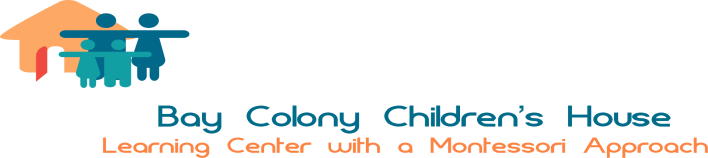 Bay Colony Children’s House Operational Policy on Infant Safe Sleep Purpose: This form provides the required information per minimum standards §746.501(9) and §747.501(6) for the safe sleep policy. Directions: Parents will review this policy upon enrolling their infant at and a copy of the policy is provided in the parent handbook. Parents can review information on safe sleep and reducing the risk of Sudden Infant Death Syndrome/Sudden Unexpected Infant Death Syndrome (SIDS/SUIDS) at:http://www.healthychildren.org/English/ages-stages/baby/sleep/Pages/A-Parents-Guide-to-Safe-Sleep.aspx All staff, substitute staff, and volunteers at Bay Colony Children’s House will follow these safe sleep recommendations of the American Academy of Pediatrics (AAP) and the Consumer Product Safety Commission (CPSC) for infants to reduce the risk of Sudden Infant Death Syndrome/Sudden Unexpected Infant Death Syndrome (SIDS/SUIDS): Always put infants to sleep on their backs unless you provide an Infant Sleep Exception form 2710 signed by the infant's health care professional [§746.2427 and §747.2327]. Place infants on a firm mattress, with a tight-fitting sheet, in a crib that meets the CPSC federal requirements for full size cribs and for non-full-size cribs [§746.2409 and §747.2309]. For infants who are younger than 12 months of age, cribs should be bare except for a tight-fitting sheet and a mattress cover or protector. Items that should not be placed in a crib include: soft or loose bedding, such as blankets, quilts, or comforters; pillows; stuffed toys/animals; soft objects; bumper pads; liners; or sleep positioning devices [§746.2415 and §747.2315]. Also, infants must not have their heads, faces, or cribs covered at any time by items such as blankets, linens, or clothing [§746.2429 and §747.2329]. Do not use sleep positioning devices, such as wedges or infant positioners. The AAP has found no evidence that these devices are safe. Their use may increase the risk of suffocation [§746.2415 and §747.2315]. Ensure that sleeping areas are ventilated and at a temperature that is comfortable for a lightly clothed adult [§746.3407(10) and §747.3203(10)]. If an infant needs extra warmth, use sleep clothing (insert type of sleep clothing that will be used, such as sleepers or footed pajamas) as an alternative to blankets [§746.2415 and §747.2315]. Place only one infant in a crib to sleep [§746.2405 and §747.2305]. Infants may use a pacifier during sleep. But the pacifier must not be attached to a stuffed animal or the infant’s clothing by a string, cord, or other attaching mechanism that might be a suffocation or strangulation risk [§746.2415 and §747.2315]. If the infant falls asleep in a restrictive device other than a crib (such as a bouncy chair or swing, or arrives to care asleep in a car seat), move the infant to a crib immediately, unless you provide an Infant Sleep Exception form 2710 signed by the infant's health care professional [§746.2426 and §747.2326]. Our child care program is smoke-free. Smoking is not allowed in Texas child care operations (this includes e-cigarettes and any type of vaporizers) [§746.3703(d) and §747.3503(d)]. Actively observe sleeping infants by sight and sound [§746.2403 and §747.2303]. If an infant is able to roll back and forth from front to back, place the infant on the infant's back for sleep and allow the infant to assume a preferred sleep position [§746.2427 and §747.2327]. Awake infants will have supervised “tummy time” several times daily. This will help them strengthen their muscles and develop normally [§746.2427 and §747.2327]. Do not swaddle an infant for sleep or rest unless you provide an Infant Sleep Exception form 2710 signed by the infant’s health care professional [§746.2428 and §747.2328]. Infant Care/Feeding Instruction Sheet(FOR USE UNTIL AN INFANT IS EATING TABLE FOOD)Child’s name ________________________________________________________________ Date of birth ______________________Name of formula and type (liquid, powder and/or breast milk) _________________________________________________________How much? ___________________________________________ How often? ____________________________________________Does your child drink juice? ______________________________ What kind? _______________________ How much? ___________Any specific instruction? ________________________________________________________________________________________Type of food consumedCereal: What kind ________________________________________ How much ______________________ When _______________Meats: What kind ________________________________________ How much ______________________ When _______________Fruit: What kind _________________________________________ How much ______________________ When _______________Veggies: What kind _______________________________________ How much ______________________ When _______________Does your child have diagnosed food allergies?  YES  NO                 Plan submitted on: ______________________Please, list any other food concerns you may like to share: ____________________________________________________________Do we have permission to use: Baby powder? __________________________ Brand _______________________Diaper rash ointment? ____________________ Brand ______________________Lotion? ________________________________ Brand ______________________Your child will be placed on his/her back for sleep unless we receive a note from your physician stating that it is medically necessary, including specific instructions.  Does your child use a pacifier? List any special instructions regarding pacifier use: (Pacifiers my not be used in cribs)____________________________________________________________________________________________________________________________________________________________________________________________________________________________________________________________________________________________________________________________________ Any other helpful information? ____________________________________________________________________________________________________________Please note that this form to be updated every 30 days until the child is eating table food. Parent’s Signature ___________________________________________________________________ Date _____________________I have reviewed this form and no changes are necessary for this 30-day periodParent’s Signature ___________________________________________________________________ Date _____________________Director/Owner:  Araceli RangelSignature – Parent or Legal Guardian ____________________________________________________  Date _______________Signature – Staff Member _________ ____________________________________________  Date _______________